Publicado en Barcelona el 21/09/2016 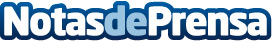 Bebitus celebra sus 5 años como e-commerce líder en puericulturaLa tienda online número uno en España dedicada al bebé cumple su quinto aniversario y celebra la expansión en Francia y Portugal, donde se consolida a grandes pasosDatos de contacto:Julia SánchezResponsable de Comunicación644481079Nota de prensa publicada en: https://www.notasdeprensa.es/bebitus-celebra-sus-5-anos-como-e-commerce Categorias: Emprendedores Logística Eventos E-Commerce Ocio para niños http://www.notasdeprensa.es